CLASS DESCRIPTIONS AND REGISTRATIONS ONLINE @ WWW.KARENKRAMERYOGA.COMWALK-INS WELCOME  for regularly scheduled classes- $10 per class fee | REGISTRATION REQUIRED FOR WORKSHOPSPUNCH CARDS - $100 for 12 classesCredit cards and Venmo accepted	Like/Follow our FACEBOOK page:  Karen Kramer YogaStudio contact info:  Karen Kramer @ karenkrameryoga@outlook.com|319-480-2261|103 5th St SE, Dyersville, IA 52040AUGUST 2018HIGHLIGHS OF SPECIAL CLASSES & WORKSHOPS15th – Yoga Nidra with Karen 6-7 pm 20th - Neck & Back Care Workshop with Bethany 5:30-7:30 pm27th – Mindfulness Meditation for Beginners with Karen 6-7:30pm29th – Restorative Yoga with Karen 6-7 pm NO CLASSES Labor Day Weekend Sept. 1-3Full Fall Schedule resumes Tuesday, Sept. 4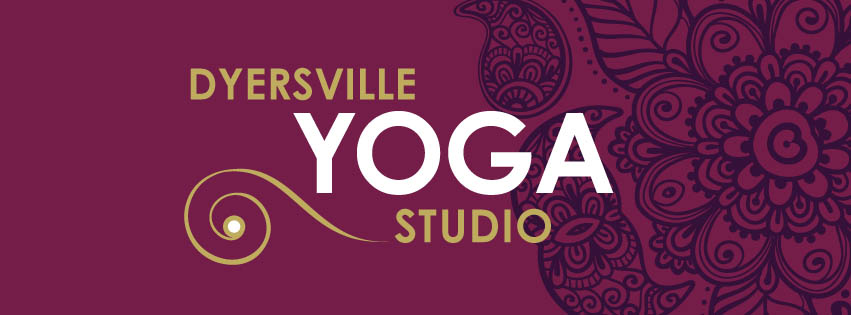 SundayMondayTuesdayWednesdayThursdayFridaySaturday293031 August 12345:30 pm Yoga with Karen10 am Gentle Yoga 5:30 pm Yoga with Karen8am Yoga with Bethany5678910115:30 pm Yoga 10 am Gentle Yoga 5:30 pm Yoga with Karen8am Yoga with Bethany1261314151617185:30 pm Yoga YOGA NIDRA with Karen6-7 pm10 am Gentle Yoga 5:30 pm Yoga with Karen8am Yoga with Bethany19202122232425NECK & BACK CAREWorkshop with Bethany Shroyer5:30-7:30 pm5:30 pm Yoga with Karen10 am Gentle Yoga 5:30 pm Yoga with Karen8am Yoga with Bethany262728293031Sept. 1MINDFULNESS MEDITATION FOR BEGINNERS Workshop with Karen Kramer6-7:30 pm5:30 pm Yoga with KarenRESTORATIVE YOGA  with Karen6-7 pm10 am Gentle Yoga 5:30 pm Yoga with KarenNO CLASS2LABOR DAY NO CLASS  3